Žádost o povolení pokračování v základním vzdělávání(dle § 55 odst. 1 zákona 561/2004 Sb., o předškolním, základním, středním, vyšším odborném a jiném vzdělávání v platném znění)17. základní škola a mateřská škola Plzeň, Malická 1, příspěvková organizaceZákonný zástupceJméno a příjmení:……………………………………………………………………………………………………………………Adresa:…………………………………………………………………………………………………………………………………………………………………………………………………………………………………………Žák/žákyněJméno a příjmení:……………………………………………………………………………………………………………………Třída:……………………………………………………………………………………………………………………Žádám o povolení pokračování v základním vzdělávání.Zdůvodnění žádosti: Žádám o povolení pokračování v základním vzdělávání.Zdůvodnění žádosti: Žádám o povolení pokračování v základním vzdělávání.Zdůvodnění žádosti: ………………………………………………………………………………………………….………………………………………………………………………………………………….………………………………………………………………………………………………….………………………………………………………………………………………………….………………………………………………………………………………………………….………………………………………………………………………………………………….V Plzni dne ……………….…V Plzni dne ……………….………………………………podpis zákonného zástupceVyjádření ředitele školy:Povoluji/nepovoluji pokračování v základní vzdělávání.Vyjádření ředitele školy:Povoluji/nepovoluji pokračování v základní vzdělávání.Vyjádření ředitele školy:Povoluji/nepovoluji pokračování v základní vzdělávání.V Plzni dne ……………….…V Plzni dne ……………….………………………………podpis zákonného zástupce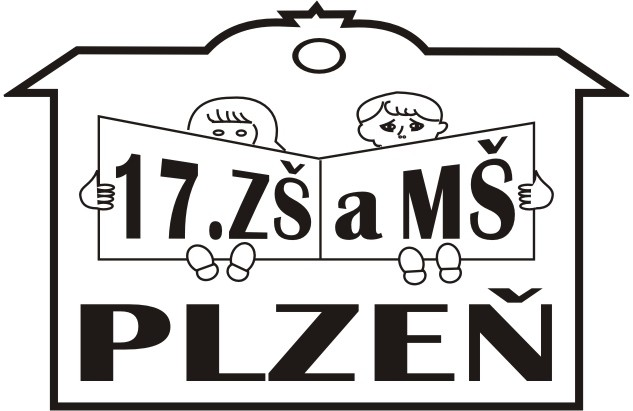 